Obec Komjatice - Rekonštrukcia obecného úradu Komjatice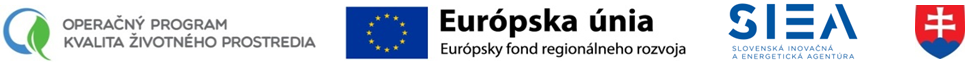 Názov investičnej akcieNázov investičnej akcieRekonštrukcia obecného úradu KomjaticeRekonštrukcia obecného úradu KomjaticeCieľ investičnej akcieCieľ investičnej akcieCieľom projektu je zníženie energetickej náročnosti verejnej budovy zateplením budovy, rekonštrukciou fasády budovy, výmenou otvorových konštrukcií, výmenou svietidiel,  výmenou čerpadiel s reguláciou otáčok a zlepšenie tepelnej izolácie zásobníkov a rozvodov, rekonštrukciou vstupnej haly s vytvorením kancelárie prvého kontaktu a vybudovaním hygienických zariadení v hale.Cieľom projektu je zníženie energetickej náročnosti verejnej budovy zateplením budovy, rekonštrukciou fasády budovy, výmenou otvorových konštrukcií, výmenou svietidiel,  výmenou čerpadiel s reguláciou otáčok a zlepšenie tepelnej izolácie zásobníkov a rozvodov, rekonštrukciou vstupnej haly s vytvorením kancelárie prvého kontaktu a vybudovaním hygienických zariadení v hale.Zhodnotenie prínosu realizovanej investícieZhodnotenie prínosu realizovanej investícieRealizáciou projektu bude zabezpečené zlepšenie energetickej hospodárnosti budovy a jej zaradenie do kategórie ultranízkoenergetických budovRealizáciou projektu bude zabezpečené zlepšenie energetickej hospodárnosti budovy a jej zaradenie do kategórie ultranízkoenergetických budovZákladné informácie o podporenom projekteZákladné informácie o podporenom projekteMiesto realizácie:Obecný úrad KomjaticeCelkové výdavky projektu: 372 883,99 EURZazmluvnená výška NFP: 354 239,79 EURRealizácia projektu: 2019-2020